ΔΕΛΤΙΟ ΤΥΠΟΥΘΕΜΑ: Ενημέρωση και οδηγίες για ΕΠΙΚΑΙΡΟΠΟΙΗΜΕΝΟ Έκτακτο Δελτίο ΕΠΙΔΕΙΝΩΣΗΣ ΚΑΙΡΟΥ (Ε.Δ.Ε.Κ.) από την Πέμπτη 16/03/2023.                                                       ****Η Ε.Μ.Υ. εξέδωσε το υπ. Αριθμ. 04/14-03-2023 Έκτακτο Δελτίο Επιδείνωσης Καιρού (Ε.Δ.Ε.Κ.) το οποίο επικαιροποιείται σύμφωνα με τα τελευταία προγνωστικά στοιχεία, με γενικά χαρακτηριστικά: Σήμερα Πέμπτη (16-03-2023) και αύριο Παρασκευή (17-03-2023), προβλέπονται κατά τόπους ισχυρές βροχές και καταιγίδες, που θα συνοδεύονται από ενισχυμένους ανέμους και πιθανώς από χαλαζοπτώσεις.Πιο αναλυτικά ισχυρές βροχές και καταιγίδες προβλέπονται:Α. Σήμερα Πέμπτη (16-03-2023)α) μέχρι νωρίς το απόγευμα στα νησιά του βορείου και ανατολικού Αιγαίου.β) κατά διαστήματα στις Κυκλάδες και την Κρήτη.γ) από το απόγευμα στην Πελοπόννησο και τα Δωδεκάνησα.δ) από το βράδυ στα ανατολικά τμήματα της Θεσσαλίας, τις Σποράδες, την κεντρική και την ανατολική Στερεά και την Εύβοια.Β. Την Παρασκευή (17-03-2023)α) στην Κρήτη, όπου τα φαινόμενα θα εξασθενήσουν το πρωί του Σαββάτου (18-03-2023)β) μέχρι τις πρώτες πρωινές ώρες στη Θεσσαλία και την κεντρική και την ανατολική Στερεά.γ) μέχρι το μεσημέρι στην Εύβοια, τις Σποράδες και την ανατολική και νότια Πελοπόννησο.δ) μέχρι το απόγευμα στις Κυκλάδες και στα Δωδεκάνησα.Γ. Η Αττική ειδικότερα θα επηρεαστεί πρόσκαιρα από ισχυρές βροχές τις πρώτες πρωινές ώρες της Παρασκευής (17-03-2023).Περισσότερες λεπτομέρειες για την εξέλιξη του φαινομένου θα γίνεται στα τακτικά και τυχόν έκτακτα δελτία καιρού, στην ιστοσελίδα της: ΕΜΥ( www.emy.gr ) και το λογαριασμό της ΕΜΥ στο twitter (@EMY_HNMS).Ο Περιφερειάρχης Στερεάς Ελλάδας  και οι Υπηρεσίες που εμπλέκονται σε έργα και δράσεις για την αντιμετώπιση κινδύνων από επικίνδυνα καιρικά φαινόμενα έχουν τεθεί  σε κατάσταση ετοιμότητας βάσει του σχεδιασμού τους, προκειμένου να αντιμετωπιστούν πιθανά προβλήματα που θα δημιουργηθούν από την εκδήλωση των φαινομένων, ειδικότερα δε σε επιβαρυμένες περιοχές από τις προηγούμενες καταστροφές. Με μέριμνα των Διευθυντών των ή των υπευθύνων των εμπλεκόμενων Υπηρεσιών όλοι οι εργαζόμενοι (μόνιμοι υπάλληλου, Ο.Χ. και ιδιώτες Μ.Ε.)  στις ανωτέρω δράσεις θα φέρουν τα μέτρα ατομικής προστασίας για την πρόληψη και τον περιορισμό της διάδοσης  του κορονοϊού Covid-19.    Τα Τμήματα Πολιτικής Προστασίας των Π.Ε. θα ενημερώσουν όλες τις εμπλεκόμενες Υπηρεσίες,  τους Δήμους και  τις Εθελοντικές Οργανώσεις και θα ενεργοποιήσουν τα μνημόνια συνεργασίας με ιδιώτες, ώστε να βρίσκονται σε κατάσταση αυξημένης ετοιμότητας. Επίσης οι Δήμοι της Περιφέρειας Στ. Ελλάδας δια των Προέδρων των Τ.Κ. να ενημερώσουν πολίτες που δραστηριοποιούνται ή εργάζονται στην ύπαιθρο (κτηνοτρόφους, αγρότες, μελισσοκόμους κλπ),  καθώς και άλλους (πχ διοργανωτές υπαίθριων εκδηλώσεων) για τους κινδύνους που ενδεχομένως να προκύψουν από τα πιθανόν επικίνδυνα καιρικά φαινόμενα ώστε να λάβουν τα μέτρα αυτοπροστασίας τους.σε περιοχές που παρουσιάζουν  ιστορικό εκδήλωσης  ανάλογων φαινομένων να τεθούν σε αυξημένη ετοιμότητα ώστε να συνδράμουν σε περίπτωση που απαιτηθεί  και τεθεί σε εφαρμογή το μέτρο της οργανωμένης απομάκρυνσης πληθυσμού ή πολιτών. Για  πληροφορίες και ανακοινώσεις σχετικά με την επικρατούσα κατάσταση και την βατότητα του οδικού δικτύου και για ενημέρωση καιρού οι πολίτες μπορούν να επισκέπτονται την ιστοσελίδα www.astynomia.gr  ,  www.hnms.gr  Για περισσότερες πληροφορίες και οδηγίες αυτοπροστασίας από τα έντονα καιρικά φαινόμενα, οι πολίτες μπορούν να επισκεφθούν την ιστοσελίδα της Γενικής Γραμματείας Πολιτικής Προστασίας στην ηλεκτρονική διεύθυνση https://civilprotection.gov.gr/ Καλούμε τους  πολίτες να λάβουν τα παρακάτω μέτρα αυτοπροστασίας για την ελαχιστοποίηση των κινδύνων που ενδεχομένως να προκύψουν και ειδικότερα: Όσοι βρίσκονται σε περιοχές που έχουν πλημμυρήσει στο παρελθόν ή βρίσκονται κοντά σε ποταμούς, χείμαρρους ή ακτές, αποφύγετε να μείνετε σε υπόγειους, ημιυπόγειους και ισόγειους χώρους. Εξετάστε το ενδεχόμενο για το διήμερο αυτής της κακοκαιρίας να μην παραμείνετε στα σπίτια σας και να φιλοξενηθείτε σε συγγενείς ή φίλους.Αποφύγετε κάθε περιττή μετακίνηση κατά τη διάρκεια των έντονων καιρικών φαινομένων και ασφαλίστε τις πόρτες και τα παράθυρά σας ερμητικά, έχοντας πάντα υπόψη σε περίπτωση δημιουργίας χειμάρρων να μετακινηθείτε στα ψηλότερα σημεία του σπιτιού.Μην διασχίζετε για κανένα λόγο χείμαρρους, ρέματα ή δρόμους που έχουν πλημμυρίσει, πεζοί ή με όχημα, εάν βρεθείτε στη θέση αυτή. Για κανένα λόγο.Παρακαλούνται ειδικότερα οι πολίτες των ορεινών περιοχών και ειδικότερα οι επισκέπτες, εκδρομείς, κτηνοτρόφοι, να φροντίσουν για την επάρκεια προμηθειών (καύσιμης ύλης, ειδών πρώτης ανάγκης, τρόφιμα, φαρμακευτικό υλικό κλπ) για το προσεχές διάστημα.ΕΝΗΜΕΡΩΤΙΚΟ ΥΛΙΚΟ Τηλεοπτικό σποτ ΔΙΑΣΤΑΥΡΩΣΗ ΔΡΟΜΟΥ ΜΕ ΧΕΙΜΆΡΡΟ-ΙΡΛΑΝΔΙΚΕΣ ΔΙΑΒΑΣΕΙΣ στον σύνδεσμο  https://youtu.be/l1RXCTXmdl0     ΜΟΝΟΦΥΛΛΟ ΓΙΑ ΙΡΛΑΝΔΙΚΕΣ ΔΙΑΒΑΣΕΙΣ στον σύνδεσμο: https://www.civilprotection.gr/sites/default/gscp_uploads/irlandikes_diavasis_istoselida_new.pdfΓΕΝΙΚΕΣ ΟΔΗΓΙΕΣ -Φροντίστε να ενημερώνεστε διαρκώς από το ραδιόφωνο και την τηλεόραση για την εξέλιξη των καιρικών φαινομένων. Οι επίσημες πηγές ενημέρωσης είναι η Εθνική Μετεωρολογική Υπηρεσία (Ε.Μ.Υ.) και η Γενική Γραμματεία Πολιτικής Προστασίας.-Σε περίπτωση ανάγκης καλέστε εναλλακτικά: Αστυνομία 100, Πυροσβεστικό Σώμα 199, ΕΚΑΒ 166, τον Ευρωπαϊκό Αριθμό Έκτακτης Ανάγκης 112.-Τοποθετείστε σε εμφανές σημείο στο σπίτι τους παραπάνω αριθμούς τηλεφώνων πρώτης ανάγκης εφόσον τα παιδιά σας είναι σε θέση να τους χρησιμοποιήσουν και βεβαιωθείτε ότι το γνωρίζουν.-Βοηθήστε τα παιδιά σας να απομνημονεύσουν οικογενειακά στοιχεία όπως το επίθετό τους, τη διεύθυνση και τον αριθμό τηλεφώνου του σπιτιού.-Εξηγείστε σε όλα τα μέλη της οικογένειας πώς και πότε να κλείνουν τις παροχές ηλεκτρικού, φυσικού αερίου και νερού, πώς να χρησιμοποιούν τον πυροσβεστήρα και πώς να καλούν σε βοήθεια.-Προμηθευτείτε είδη πρώτης ανάγκης όπως κουτί πρώτων βοηθειών, πυροσβεστήρα, φακό και μπαταρίες, φορητό ραδιόφωνο κλπ.-Μεριμνήστε ειδικά για τα παιδιά και τους ηλικιωμένους.► ΚΑΤΑΙΓΙΔΕΣΠώς να εκτιμήσετε την απόσταση από μια καταιγίδαΜετρήστε το χρόνο που μεσολαβεί μεταξύ της αστραπής και της βροντής σε δευτερόλεπτα. Διαιρέστε το χρόνο που μετρήσατε με το 3 ώστε να υπολογίσετε την απόσταση της καταιγίδας σε χιλιόμετρα.Λάβετε γρήγορα τα απαραίτητα μέτρα, πριν η καταιγίδα σας πλησιάσει. Η απόσταση είναι ενδεικτική καθώς η καταιγίδα μπορεί να εμφανιστεί πολύ γρήγορα πάνω από την περιοχή στην οποία βρίσκεστε. ΚΑΤΑ ΤΗ ΔΙΑΡΚΕΙΑ ΜΙΑΣ ΚΑΤΑΙΓΙΔΑΣΑν βρίσκεστε στο σπίτιΑσφαλίστε αντικείμενα, που μπορεί να παρασυρθούν από τον άνεμο ή τη ραγδαία βροχόπτωση και ενδέχεται να προκαλέσουν καταστροφές ή τραυματισμούς.Ελέγξτε τον τρόπο στερέωσης διαφημιστικών πινακίδων που τυχόν έχετε αναρτήσει.Ασφαλίστε τις πόρτες και τα παράθυρα.Μην κρατάτε ηλεκτρικές συσκευές ή το τηλέφωνο διότι ο κεραυνός μπορεί να περάσει μέσα από τα καλώδια. Αποσυνδέστε τις συσκευές τηλεόρασης από την κεραία και την παροχή του ηλεκτρικού ρεύματος.Αποφύγετε να αγγίξετε τις σωληνώσεις των υδραυλικών (κουζίνα, μπάνιο) καθώς συνιστούν καλούς αγωγούς του ηλεκτρισμού.Να βεβαιωθούν ότι τα λούκια και οι υδρορροές των κατοικιών δεν είναι φραγμένα και λειτουργούν κανονικά.Αν η οικία βρίσκετε σε περιοχή με ιστορικό πλημμυρών να προβούν σε προληπτικά μέτρα αποφυγής εισχώρησης υδάτων εντός αυτής (π.χ. με σακούλες άμμου) και  να μετακινήσουν τα κινητά αντικέιμενα σε ασφαλή σημεία. Οι κτηνοτρόφοι , οι αγρότες , οι επαγγελματίες της υπαίθρου κλπ  να προγραμματίσουν έγκαιρα τις εργασίες τους ώστε να αποφύγουν τις μετακινήσεις σε δύσβατα και απομακρυσμένα  σημεία  , να αποφύγουν επίσης την μετακίνησή τους κατά την διάρκεια των φαινομένων  και να ενημερώσουν τους οικείους τους για το πρόγραμμά τους. Αν βρίσκεστε στο αυτοκίνητοΑκινητοποιείστε το στην άκρη του δρόμου και μακριά από δέντρα που ενδέχεται να πέσουν πάνω του.Μείνετε μέσα και ανάψτε τα προειδοποιητικά φώτα στάσης (φώτα έκτακτης ανάγκης) μέχρι να κοπάσει η καταιγίδα.Κλείστε τα τζάμια και μην ακουμπάτε σε μεταλλικά αντικείμενα.Αποφύγετε τους πλημμυρισμένους δρόμους.Αποφύγετε να διασχίζετε χειμάρρους και ρέματα, πεζή ή με όχημα, κατά τη διάρκεια καταιγίδων και βροχοπτώσεων, αλλά και για αρκετές ώρες μετά το τέλος της εκδήλωσής τους Αποφύγετε  τις εργασίες υπαίθρου και δραστηριότητες σε θαλάσσιες και παράκτιες περιοχές κατά τη διάρκεια εκδήλωσης των έντονων καιρικών φαινομένων (κίνδυνος από πτώσεις κεραυνών).Αν βρίσκεστε σε εξωτερικό χώροΚαταφύγετε σε κτίριο ή σε αυτοκίνητο διαφορετικά καθίστε αμέσως στο έδαφος χωρίς να ξαπλώσετε.Προστατευτείτε κάτω από συμπαγή κλαδιά χαμηλών δέντρων στην περίπτωση που είστε μέσα σε δάσος.Μην καταφύγετε ποτέ κάτω από ένα ψηλό δέντρο σε ανοιχτό χώρο.Αποφύγετε τα χαμηλά εδάφη για τον κίνδυνο πλημμύρας.Μην στέκεστε πλάι σε πυλώνες, γραμμές μεταφοράς ηλεκτρικού ρεύματος, τηλεφωνικές γραμμές και φράκτες.Μην πλησιάζετε μεταλλικά αντικείμενα (π.χ. αυτοκίνητα, ποδήλατα, σύνεργα κατασκήνωσης κλπ.).Απομακρυνθείτε από ποτάμια, λίμνες ή άλλες μάζες νερού.Αν είστε μέσα στη θάλασσα βγείτε αμέσως έξω.Αν βρίσκεστε απομονωμένοι σε μια επίπεδη έκταση και νιώσετε να σηκώνονται τα μαλλιά σας (γεγονός που δηλώνει ότι σύντομα θα εκδηλωθεί κεραυνός), κάντε βαθύ κάθισμα με το κεφάλι ανάμεσα στα πόδια (ώστε να ελαχιστοποιήσετε την επιφάνεια του σώματός σας και την επαφή σας με το έδαφος) πετώντας τα μεταλλικά αντικείμενα που έχετε επάνω σας.Κατά τη διάρκεια μιας χαλαζόπτωσηςΠροφυλαχθείτε αμέσως. Μην εγκαταλείψετε τον ασφαλή χώρο, παρά μόνο όταν βεβαιωθείτε ότι η καταιγίδα πέρασε. Η χαλαζόπτωση μπορεί να είναι πολύ επικίνδυνη και για τα ζώα.ΘΥΕΛΛΩΔΕΙΣ ΑΝΕΜΟΙΠΡΟΕΤΟΙΜΑΣΤΕΙΤΕΠριν και κατά τη διάρκεια θυελλωδών ανέμωνΑσφαλίστε αντικείμενα τα οποία αν παρασυρθούν από τον άνεμο ενδέχεται να προκαλέσουν καταστροφές ή τραυματισμούςΣτερεώστε τις διαφημιστικές πινακίδες που τυχόν έχετε αναρτήσει.Ασφαλίστε τις πόρτες και τα παράθυρα του σπιτιού ή του χώρου εργασίας σας.Αποφύγετε δραστηριότητες σε θαλάσσιες και παράκτιες περιοχές.Αποφύγετε τη διέλευση κάτω από μεγάλα δέντρα, κάτω από αναρτημένες πινακίδες και γενικά από περιοχές, όπου ελαφρά αντικείμενα (π.χ. γλάστρες, σπασμένα τζάμια κλπ.) μπορεί να αποκολληθούν και να πέσουν στο έδαφος (π.χ. κάτω από μπαλκόνια).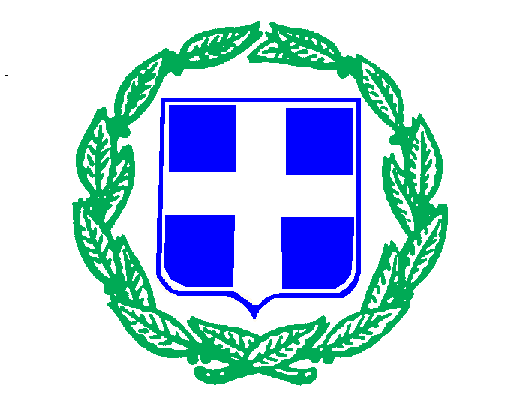 ΕΛΛΗΝΙΚΗ ΔΗΜΟΚΡΑΤΙΑΠΕΡΙΦΕΡΕΙΑ ΣΤΕΡΕΑΣ ΕΛΛΑΔΑΣ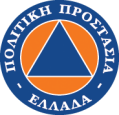 ΑΥΤΟΤΕΛΗΣ ΔΙΕΥΘΥΝΣΗ ΠΟΛΙΤΙΚΗΣ ΠΡΟΣΤΑΣΙΑΣΕΛΛΗΝΙΚΗ ΔΗΜΟΚΡΑΤΙΑΠΕΡΙΦΕΡΕΙΑ ΣΤΕΡΕΑΣ ΕΛΛΑΔΑΣΑΥΤΟΤΕΛΗΣ ΔΙΕΥΘΥΝΣΗ ΠΟΛΙΤΙΚΗΣ ΠΡΟΣΤΑΣΙΑΣΛαμία,    16/03/2023      Ταχ.Δνση     :  Πλ. Ελευθερίας 13      Ταχ.Κώδικας:   351 00  ΛΑΜΙΑ      Αρ.τηλεφ.     :   22313-51292       E-mail            :   p.zois@pste.gov.gr                    ΠΡΟΣ:  Μ.Μ.Ε.